*In standards that are repeated in several units, the I Can Statements represent a progression of skills to scaffold learning. Optional Whole Group Lesson ProgressionPacing: 7 weeksOptional Whole Group Lesson Progression (Continued)Pacing: 7 weeks*Units are designed for one lesson per day. This is an approximate. Some lessons may take more than one day. Use teacher discretion based on student need when planning unit length. Prerequisite Skills (Grade 3)Unit One Standards Grade 4Looking Ahead (Grade 5)Use multiplication and division within 100 to solve word problems in situations involving equal groups, arrays, and measurement quantities.Fluently multiply and divide within 100. By the end of 3rd grade know from memory all products of two one-digit number.Operations and Algebraic Thinking 1: Interpret a multiplication equation as a comparison, e.g., interpret 35 = 5 × 7 as a statement that 35 is 5 times as many as 7 and 7 times as many as 5. Represent verbal statements of multiplicative comparisons as multiplication equations.I can interpret a multiplication equation as a comparison. I can write a multiplication equation based on given data.Fluently multiply multi-digit whole numbers using the standard algorithm. Find whole number quotients of whole numbers with up to 4 digit dividends and two-digit divisors, using strategies. Add, subtract, multiply and divide decimals to hundredths.Use multiplication and division within 100 to solve word problems in situations involving equal groups, arrays, and measurement quantities.Fluently multiply and divide within 100. By the end of 3rd grade know from memory all products of two one-digit number.Operations and Algebraic Thinking 2:  Multiply or divide to solve word problems involving multiplicative comparison, e.g., by using drawings and equations with a symbol for the unknown number to represent the problem, distinguishing multiplicative comparison from additive comparison.I can solve word problems using multiplicative comparison.Fluently multiply multi-digit whole numbers using the standard algorithm. Find whole number quotients of whole numbers with up to 4 digit dividends and two-digit divisors, using strategies. Add, subtract, multiply and divide decimals to hundredths.Solve two-step word problems using the four operations. Represent with equations, using a variable to stand for the unknown. Assess the reasonableness of answers using mental computation and estimation strategies including rounding. Operations and Algebraic Thinking 3:   Solve multi-step word problems posed with whole numbers and having whole-number answers using the four operations, including problems in which remainders must be interpreted. Represent these problems using equations with a letter standing for the unknown quantity.Assess the reasonableness of answers using mental computation and estimation strategies including rounding.I can represent situations using variables to replace unknowns.I can choose the correct operations to solve a multi-step word problem.I can use mental math and estimation to determine whether my answer is reasonable.Fluently multiply multi-digit whole numbers using the standard algorithm. Find whole number quotients of whole numbers with up to 4 digit dividends and two-digit divisors, using strategies. Add, subtract, multiply and divide decimals to hundredths.Fluently multiply and divide within 100, using strategies such as the relationship between multiplication and division (e.g., knowing that 8 × 5 = 40, one knows 40 ÷ 5 = 8) or properties of operations.Operations in Algebraic Thinking 4:  Find all factor pairs for a whole number in the range 1–100. Recognize that a whole number is a multiple of each of its factors. Determine whether a given whole number in the range 1–100 is a multiple of a given one-digit number. Determine whether a given whole number in the range 1–100 is prime or composite.I can recognize prime and composite numbers up to 100.I can write the factors of a number up to 100.I can show that a whole number is a multiple of each of its factors.I can check to see if a given whole number is a multiple of another number. Apply and extend previous understandings of multiplication and division to multiply and divide fractions.Identify and explain arithmetic patterns (including patterns in the addition and multiplication table).Operations and Algebraic Thinking 5: Generate a number or shape pattern that follows a given rule. Identify apparent features of the pattern that were not explicit in the rule itself. For example, given the rule “Add 3” and the starting number 1, generate terms in the resulting sequence and observe that the terms appear to alternate between odd and even numbers. Explain informally why the numbers will continue to alternate in this way.I can continue a given number or shape pattern.I can make a number or shape pattern that follows a given rule.I can explain how different patterns are built.I can analyze a pattern to determine parts not stated in the rule.Generate two numerical patterns using two given rules. Identify relationships between corresponding terms. From ordered pairs consisting of corresponding terms from the two patterns, and graph the ordered pairs on a coordinate plane. Prerequisite Skills (Grade 3)Unit One Standards (Continued) Grade 4Looking Ahead (Grade 5)2nd grade: understand the three digits of a three-digit number represents hundreds, tens and ones. *There are no standards addressing place value in 3rd grade. Will need to be incorporated in DMR. Number and Operations in Base Ten 2:  Read and write multi-digit whole numbers using base-ten numerals, number names, and expanded form. Compare two multi-digit numbers based on meanings of the digits in each place, using >, =, and < symbols to record the results of comparisons.I can read and write numbers in standard form up to one million.I can read and write numbers in word form up to one million.I can read and write numbers in expanded form up to one million.I can compare two numbers with digits up to one million and identify whether they are less than, greater than, or equal to another number.Recognize that in a multi-digit number. A digit in one place represents 10 times as much as it represents in the place to its right and 1/10 of what it represents to the left. Read, write and compare decimals to thousandths using base-ten numerals, number names, and expanded form.Round whole numbers to nearest 10 or 100.Number and Operations in Base Ten 3:  Use place value understanding to round multi-digit whole numbers to any place. I can round numbers, up to one million, to any given place value.Use place value understanding to round decimals to any place. Fluently add and subtract within 1000 using strategies: place value, properties of operations, or relationship of addition and subtraction.Number and Operations in Base Ten 4:   Fluently add and subtract multi-digit whole numbers using the standard algorithm.I can add numbers up to a million.I can subtract numbers up to a million.Fraction and Decimal – All four operations.ResourceResourceLocationPrimary FocusStandardPlace ValuePlace ValuePlace ValuePlace ValuePlace ValueExpressionsUnit 3 – Lesson 8 (page 325 – 328)Unit 3 – Lesson 8 (page 325 – 328)I can read and write numbers in expanded form up to a million. I can read and write numbers in word form up to one million. I can read and write numbers in standard form up to one million. NBT.2ExpressionsUnit 3 – Lesson 10 (pages 343 – 346)Unit 3 – Lesson 10 (pages 343 – 346)I can read and write numbers in expanded form up to a million. I can read and write numbers in word form up to one million. I can read and write numbers in standard form up to one million.NBT.2ExpressionsUnit 3 – Lesson 9 (pages 336 – 337)Unit 3 – Lesson 9 (pages 336 – 337)I can compare two numbers with digits up to one million and identify whether they are less than, greater than, or equal to another number. NBT.2ExpressionsUnit 3 – Lesson 8 (329 – 332)Unit 3 – Lesson 8 (329 – 332)I can round numbers, up to one million, to any given place value. NBT.3Quantiles.comRound and Add Round and Add I can round numbers, up to one million, to any given place value. NBT.3Quantiles.comKilometers and MilesKilometers and MilesI can round numbers, up to one million, to any given place value. NBT.3Teacher Teams will need to find or create more experiences for students to practice this concept.Teacher Teams will need to find or create more experiences for students to practice this concept.Teacher Teams will need to find or create more experiences for students to practice this concept.I can round numbers, up to one million, to any given place value.NBT.3Adding and Subtracting Multi-digit NumbersAdding and Subtracting Multi-digit NumbersAdding and Subtracting Multi-digit NumbersAdding and Subtracting Multi-digit NumbersAdding and Subtracting Multi-digit NumbersProblem BankUse story problems throughout the unit (This will link to 3rd grade problems – use larger numbers in these problems in 4th grade)Use story problems throughout the unit (This will link to 3rd grade problems – use larger numbers in these problems in 4th grade)I can add and subtract numbers to a million.NBT.4ExpressionUnit 3 – Lesson 11 (page 352 – 357)Unit 3 – Lesson 11 (page 352 – 357)I can add numbers to a million.NBT.4ExpressionUnit 3 – Lesson 12 Activity 2 (pages 364 - 365)Unit 3 – Lesson 12 Activity 2 (pages 364 - 365)I can add numbers to a million. NBT.4Teacher Teams will need to find or create more experiences for students to practice this concept.Teacher Teams will need to find or create more experiences for students to practice this concept.Teacher Teams will need to find or create more experiences for students to practice this concept.I can add numbers to a million.NBT.4ExpressionsUnit 3 – Lesson 15  (page 381 – 383) Unit 3 – Lesson 15  (page 381 – 383) I can subtract numbers to a million. NBT.4ExpressionsUnit – Lesson 15 (page 384 – 386)Unit – Lesson 15 (page 384 – 386)I can subtract numbers to a million. NBT.4ExpressionsUnit – Lesson 16 (page389 – 393)Unit – Lesson 16 (page389 – 393)I can subtract numbers to a million. NBT.4ExpressionsUnit 3 – Lesson 17 (pages 397 – 402)Unit 3 – Lesson 17 (pages 397 – 402)I can subtract numbers to a million. NBT.4ExpressionsUnit 3 – Lesson 18 (page 405 – 410)Unit 3 – Lesson 18 (page 405 – 410)I can subtract numbers to a million. I can round numbers, up to one million, to any given place value.NBT.4ExpressionsUnit 3 – Lesson 20 (page 421 – 424)Unit 3 – Lesson 20 (page 421 – 424)I can add numbers to a million. I can subtraction numbers to a million. OA 3NBT 4. ResourceResourceLocationPrimary FocusStandardMultiplication and DivisionMultiplication and DivisionMultiplication and DivisionMultiplication and DivisionMultiplication and DivisionProblem BankUse story problems throughout the unit Use story problems throughout the unit ExpressionsFact Fluency -  Lesson 3 (28 – 34)Fact Fluency -  Lesson 3 (28 – 34)ExpressionsUnit 1 – Lesson 4 (page 165 – 168)Unit 1 – Lesson 4 (page 165 – 168)I can interpret a multiplication equation as a comparison. I can write a multiplication equation based on given data. I can solve word problems using multiplicative comparison. OA.1OA.2ExpressionsUnit 1 – Lesson 5 (page 171 – 173)Unit 1 – Lesson 5 (page 171 – 173)I can interpret a multiplication equation as a comparison. I can write a multiplication equation based on given data. I can solve word problems using multiplicative comparison.OA.1OA.2ExpressionsUnit 1 – Lesson 9 (page 206)Unit 1 – Lesson 9 (page 206)I can interpret a multiplication equation as a comparison. I can write a multiplication equation based on given data. I can solve word problems using multiplicative comparison.OA.1OA.2ExpressionsUnit 1 – Lesson 8 (page 197 – 202)Unit 1 – Lesson 8 (page 197 – 202)I can recognize prime and composite numbers up to 100. I can write factors of a number up to 100. I can show that a whole number is a multiple of each of its factors. I can check to see if a given number is a multiple of  numbers one through nine. OA.4ExpressionsFluency Plan  - Lesson 10 (page 82 – 84, 102)Fluency Plan  - Lesson 10 (page 82 – 84, 102)I can solve word problems. ExpressionsUnit 1 – Lesson 7 (page187 – 192)Unit 1 – Lesson 7 (page187 – 192)I can choose the correct operations to solve a multi-step word problems. OA.3PatternsPatternsPatternsPatternsPatternsExpressionsUnit 8 – Lesson1 (page 783 – 787)Unit 8 – Lesson1 (page 783 – 787)I can continue a given number or shape pattern. I can make a number or shape pattern that follows a given rule. I can explain how different patterns are built. I can analyze a pattern to determine parts not stated in the rule. OA.5ExpressionsUnit 8 – Lesson 2 (page 791 – 794)Unit 8 – Lesson 2 (page 791 – 794)I can continue a given number or shape pattern. I can make a number or shape pattern that follows a given rule. I can explain how different patterns are built. I can analyze a pattern to determine parts not stated in the rule.OA.5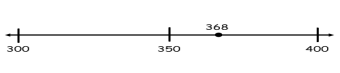 